Bijlage 4.2 - module Van inzicht naar inzetKwaliteitskader 3 perspectieven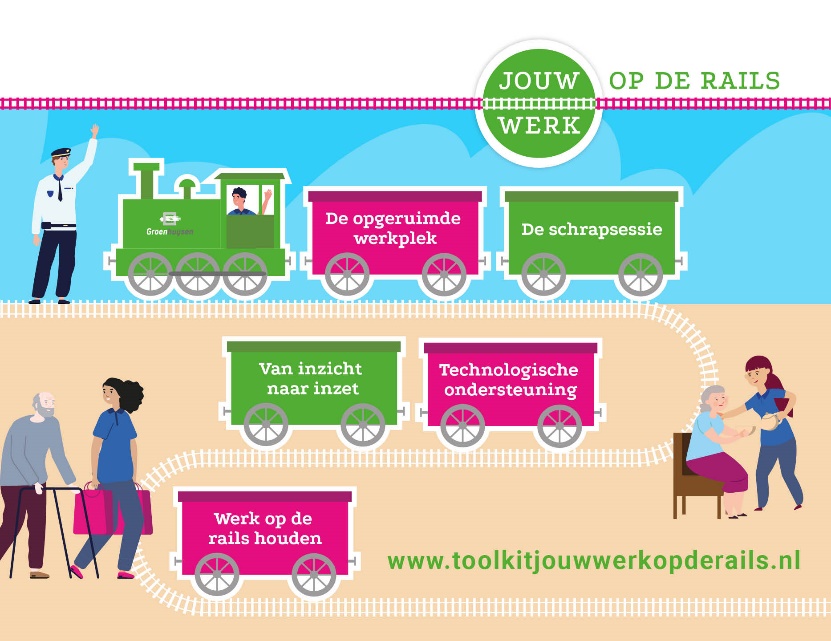 Met dit kwaliteitskader kijken we vanuit 3 perspectieven naar ons werk: Cliënten MedewerkersDe organisatieStap 1: vul onderstaande 5 schema’s inStap 2: inventarisatieschema prioriteitenKijk naar de meest duidelijke ’NEE-uitkomsten’ (percentages), noteer deze in onderstaand schema en zet vervolgens de urgentie-matrix in om te komen tot een prioritering.Urgentie-matrix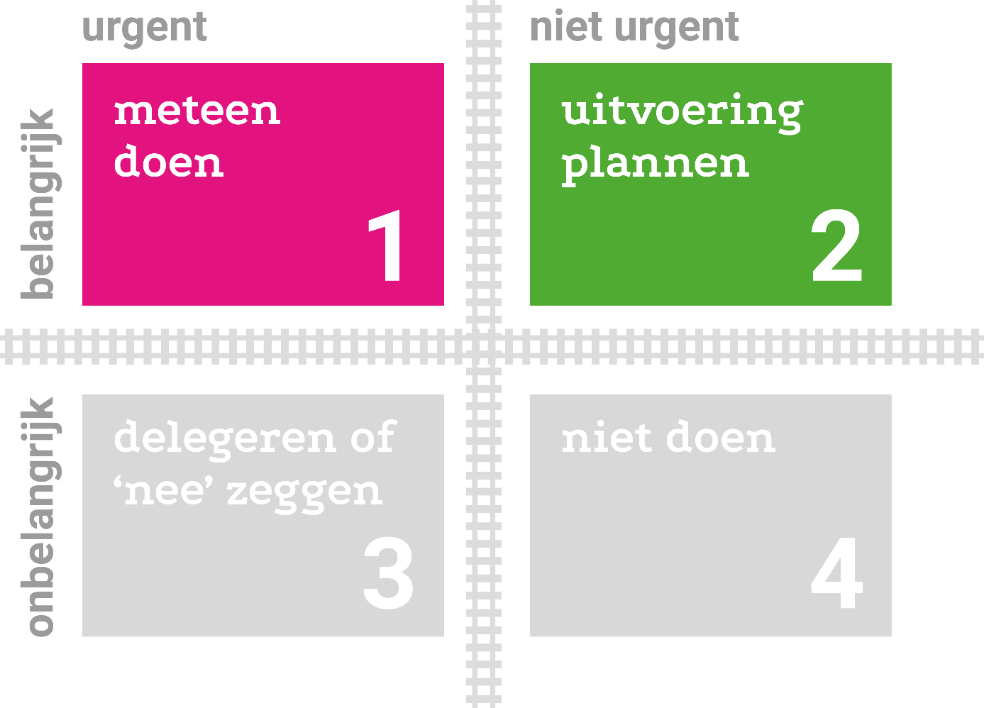 JA,waarom wel en wat zien we dan?NEE,waarom niet en wat is hierin wenselijk?De normen van het kwaliteitskaders zijn bekend; Wet- en regelgeving waar organisaties aan moeten voldoen is bekendCliëntperspectiefCliëntperspectiefCliëntperspectiefOnze cliënten hebben altijd volledig eigen regieDe zorgvraag en zorgbehoefte van de cliënt is vertaald naar een individueel dagritme(vervolg cliëntperspectief)JA,waarom wel en wat zien we dan?NEE,waarom niet en wat is hierin wenselijk?De zorgvraag en zorgbehoefte van de cliënt is vertaald naar een individueel welzijnsplanWe zijn betrokken bij onze cliëntenTijdens de dag en avond is er permanent iemand in de huiskamer of gemeenschappelijke ruimte om de aanwezig bewoners de benodigde aandacht en nabijheid te bieden en toezicht te houden.Tijdens de zorg en ondersteuning bij intensieve zorgmomenten (zoals opstaan, naar bed gaan, intake en rond het sterven) zijn minimaal twee zorgverleners beschikbaar om deze taken te verrichtenDe veranderende zorgvraag en zorgbehoefte is duidelijk voor alle teamledenDe effecten van de veranderende zorgvraag en zorgbehoefte is voor alle teamleden duidelijkVoor cliënten en familie is duidelijk wie de aanspreekpunten / EVV-ers zijnDe aanspreekpunten / EVV-ers zijn evenredig verdeeld onder de teamleden(vervolg cliëntperspectief)JA,waarom wel en wat zien we dan?NEE,waarom niet en wat is hierin wenselijk?Wanneer een bewoner de ruimte moet verlaten is er iemand aanwezig om dit op te vangen. Dit kwaliteitskader vraagt wel nadrukkelijke aandacht voor de afbakening tussen professionele verantwoordelijkheid en de inzet van familie en vrijwilligersEr zijn afspraken vastgelegd over multidisciplinair teamoverleg en teamleren. Deze afspraken worden regelmatig geëvalueerd met de betrokken medewerkers en waar nodig aangepast. Er is voldoende tijd voor het MDO beschikbaarJA,waarom wel en wat zien we dan?NEE,waarom niet en wat is hierin wenselijk?Personele inzet en functieprofielenPersonele inzet en functieprofielenPersonele inzet en functieprofielenHet rooster is een afgeleide van de zorgvraag en zorgbehoefte van de cliënten en hun wenselijk dagritme De roosterafspraken zijn helder / duidelijk en worden op eenduidige wijze ingevuldDe roosterafspraken zijn helder / duidelijk en worden op eenduidige wijze ingevuldEr zijn voldoende regelmogelijk-heden om mijn prive wensen in te vullen in het dienstroosterPrive problemen in relatie tot regelmogelijkheden voor het werk worden vertaald naar concrete afspraken en (evaluatie) periodeAfspraken van rooster aanpassingen worden afgestemd op de effecten voor het rooster van de overige teamledenAfspraken van rooster aanpassingen op basis van privé-omstandigheden worden helder gecommuniceerdWe hebben duidelijke functie-profielen en iedereen is binnen zijn functieprofiel volledig deskundigWe hebben voldoende vaste en stabiele teams die onze cliënten kennen(vervolg personele inzet en functieprofielen)JA,waarom wel en wat zien we dan?NEE,waarom niet en wat is hierin wenselijk?We zijn flexibel in de aanpassing van personele inzet op basis van (veranderende) zorgvraag van de cliëntEr is voldoende continuïteit in onze personele inzet waardoor we voldoende veiligheid biedenIn iedere dagdienst (ook in het weekend) is er per groep iemand aanwezig die de juiste kennis en competenties heeft om separaat van de zorgtaken aandacht te besteden aan zingeving / zinvolle dag-invulling van cliënten.In een werkdag is voldoende regelruimte om invulling te geven aan administratie takenEr wordt invulling gegeven aan de functies volgens het vastgestelde functieprofiel en teamleden worden hierop actief gestimuleerdIn een werkdag is voldoende regelruimte om invulling te geven aan leren en ontwikkelen/klinische lessen/casuïstiekbesprekingDe functieprofielen en het onderscheid in taken en verantwoordelijkheden zijn duidelijkDe Landelijk vastgestelde functieprofielen zijn voor iedereen duidelijk (helpende / verzorgende / (HBO) vpk, huishouding, welzijn en facilitair)JA,waarom wel en wat zien we dan?NEE,waarom niet en wat is hierin wenselijk?Leren en ontwikkelenLeren en ontwikkelenLeren en ontwikkelenTeamleden hebben voldoende (theoretische) kennis en vaardigheden om hun werk uit te kunnen voerenEr zijn voldoende scholings- en ontwikkelingsmogelijkheden (feedback, intervisie, reflectie en scholing).Er is een inwerkprogramma voor nieuwe medewerkersTeamleden worden voldoende gestimuleerd om mee te denken in beleidsontwikkelingenTeamleden hebben voldoende invloed in de werving van nieuwe teamledenFunctioneren wordt gestructureerd besproken (jaargesprek)JA,waarom wel en wat zien we dan?NEE,waarom niet en wat is hierin wenselijk?ZZP’sZZP’sZZP’sOnze personele inzet is afgestemd op de zorgvraag / zorgbehoefte van de cliënt (ZZP-indicaties)De ZZP-indicaties in relatie tot het financiële kader is duidelijkBij wijzigingen in ZZP-indicaties vindt aanpassing van het rooster plaatsInzet van ondersteunende diensten is gebaseerd op de ZZP-toolTeamleden hebben invloed om alternatieven te bedenken voor de personele inzet gebaseerd op het financiële kader (ZZP-indicaties)De ZZP-indicaties en bijbehorende kwalitatieve en kwantitatieve minimale bezettingseisen zijn duidelijkJA,waarom wel en wat zien we dan?NEE,waarom niet en wat is hierin wenselijk?Familie en vrijwilligersFamilie en vrijwilligersFamilie en vrijwilligersFamilie en naasten worden actief benaderd om ondersteuning te geven in de zorg voor hun vader/moederEr wordt voldoende gebruik gemaakt van vrijwilligersVrijwilligers zijn voldoende toegerust om ondersteuning te bieden aan de zorgvraag/zorgbehoefte van de cliëntenVrijwilligers zijn op de juiste momenten aanwezigInventarisatie schema (vanuit de perspectieven kolom NEE)Inventarisatie schema (vanuit de perspectieven kolom NEE)Inventarisatie schema (vanuit de perspectieven kolom NEE)No.ThemaToelichting prioritering 12345